Séance 3 : Le parcours de formation d’un compagnon : le tour de France d’Agricol PerdiguierActivité 1 : contextualiser les ouvrages d’Agricol Perdiguier et de George SandConsigne : répondez aux questions suivantes :Présentez les documents 1 et 2 en complétant les 2 premières lignes du tableau, à l’aide de la chronologie (séance 1)Puis, dans la 3ème ligne du tableau, expliquez l’intérêt de ce témoignage et de ce roman pour la connaissance historique du compagnonnage et l’attitude que l’on devrait avoir face à ce type de sources.Enfin, dans la dernière ligne, émettez des hypothèses sur les raisons qui ont pu pousser ces 2 auteurs à écrire sur le thème du compagnonnage.Activité 2 : connaitre les conditions de départ et les motivations d’Agricol Perdiguier pour son Tour de FranceConsigne 1 : répondre aux questions suivantes à l’aide du doc.2 (George Sand, le Compagnon du Tour de France)Soulignez, en rouge, les passages qui indiquent les motivations de Pierre pour ce voyage. Puis reformulez-les. A quel âge et avec quel niveau de formation Pierre commence-t-il son Tour de France (doc.2 et doc.3 « les étapes du Tour de France d’Agricol Perdiguier ») ?D’après la carte vidéoprojetée et le doc.3, expliquez pourquoi le parcours du compagnon porte le nom de « Tour de France » ?Le jeune apprenti pouvait-il partir sur les routes sans autorisation parentale et sans contrôle ? (doc.2 et tableau séance 1)Activité 3 : décrire les conditions générales du Tour de FranceConsigne 1 : répondre aux questions suivantes à l’aide des doc.2 et 4Combien d’années a duré le voyage de formation d’Agricol Perdiguier ?Quels sont les différents acteurs de ce voyage et quel est leur rôle ?Activité 4 : nuancer la vision de la société et des compagnons sur le compagnonnageConsigne 1 : quelle perception (vision) Agricol Perdiguier a-t-il eu de son escale à Nantes ? Répondez aux questions suivantes :Cochez la réponse qui convientPerception positive                perception négativeSurlignez les passages qui le prouventQue reproche-t-il aux compagnons de cette ville ? (cf le tableau de la séance 2)Consigne 2 : quelle vision le père de Pierre dans le roman de Sand et la société de l’époque ont-ils du Tour de France ? Pourquoi expriment-ils des réticences ? Répondez aux questions suivantes :Distinguez 2 grandes catégories de reproches qui sont faits au compagnonnageA l’aide de la chronologie (séance 1) et du tableau de la séance 2, expliquez pourquoi la société se montre réticente face au tour de France.Trace écrite : à l’aide de vos réponses, rédigez, en une dizaine de lignes, une présentation du Tour de France au XIX siècle. Vous devez :Indiquer les motivations du compagnon (activité 2) « dès l’âge de………..et afin de…………………….. »Décrire ses conditions de voyage (activité 3) « pour une durée de………………, le compagnon fait…………………………….Il est accueilli par…. » Nuancer la vision que les compagnons, leur famille et la société peuvent avoir de ce Tour de France (activité 4) « Toutefois, ……………… »Supports de la séance 1Doc.1 chronologie « l’histoire du compagnonnage depuis la fin du Moyen-âge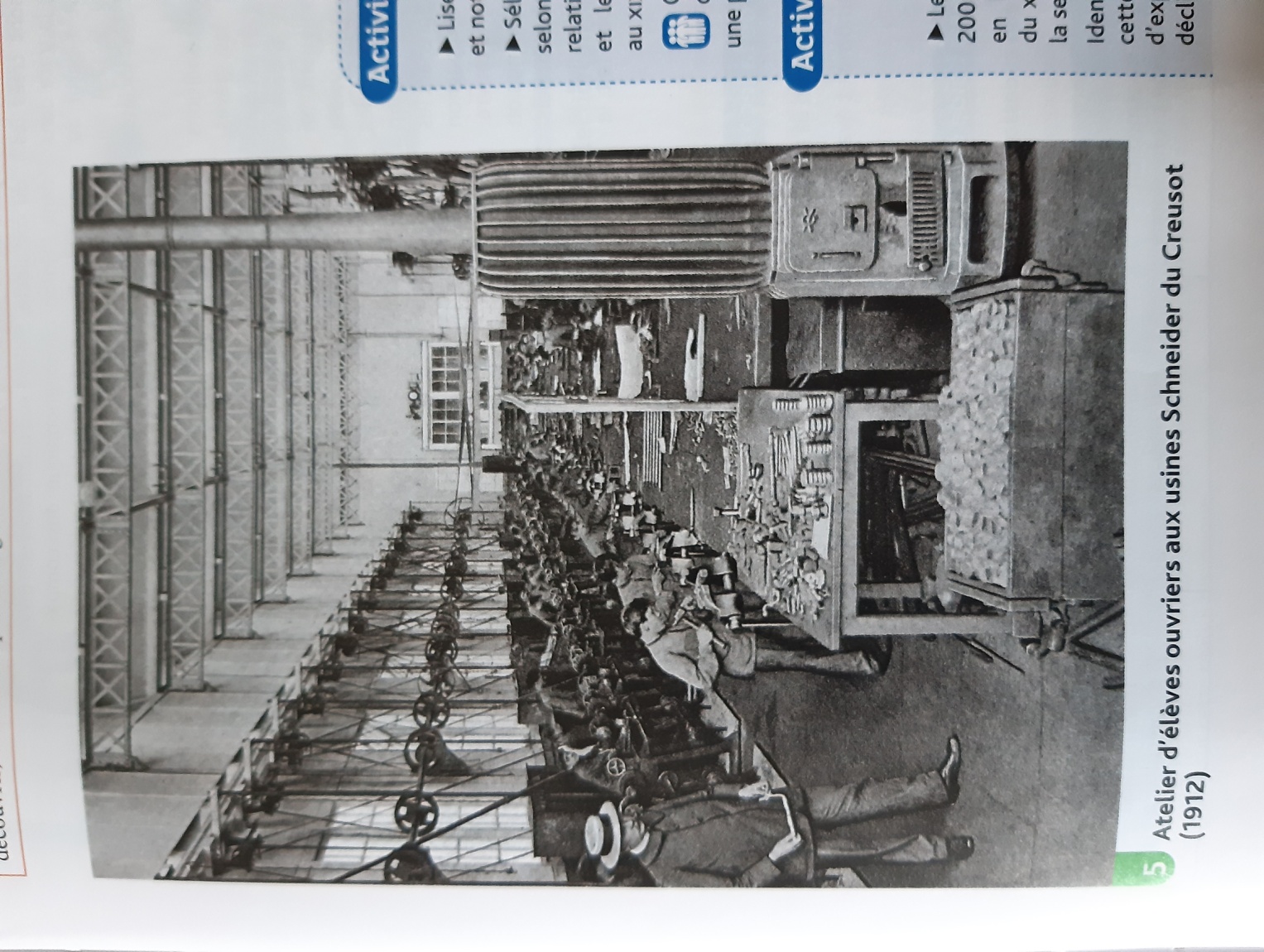 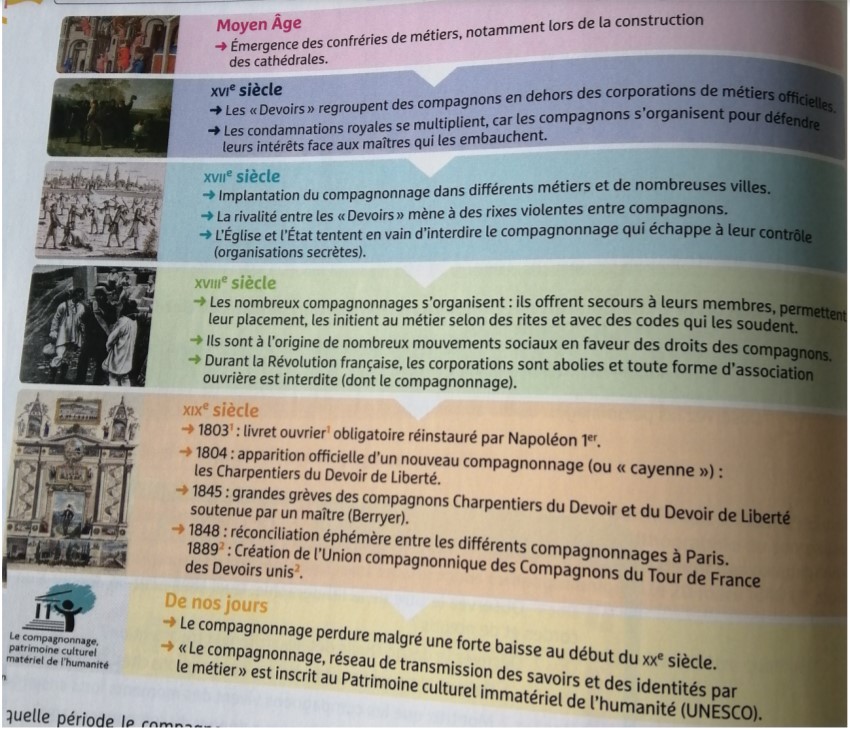 Tiré du manuel 2nde bac pro histoire-géo-EMC, Foucher, nouveau programme 2019, p.64                 Manuel Delagrave, 2nde bac pro, p.157Supports séance 2Doc.1 Image d’un compagnon tiré du « tableau de réception de compagnon             https://histoire-image.org/fr/etudes/tableau-reception-compagnon?to=animation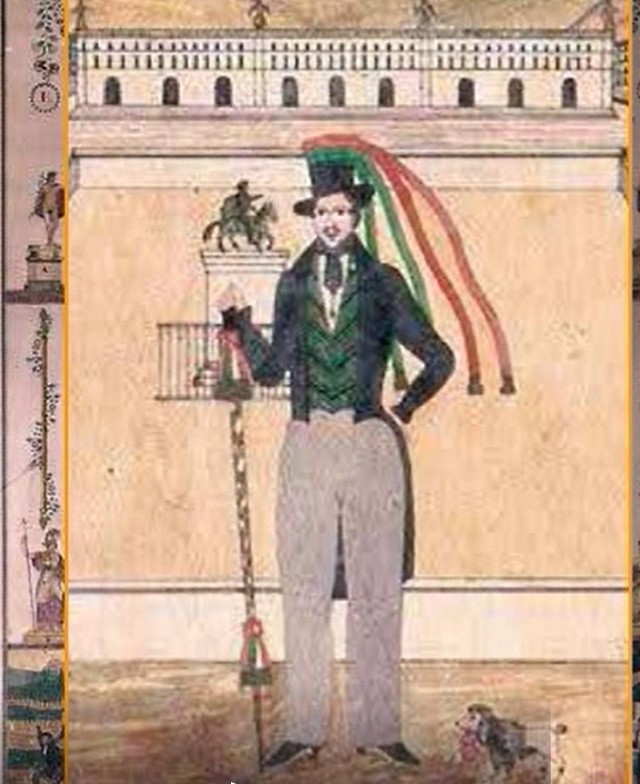 Doc.2 Tableau et trace écrite à compléter « le compagnonnage, une formation morale et professionnelle »Doc.3 « services et secours des compagnons », » tiré du manuel Hachette technique 2nde bac pro, p.76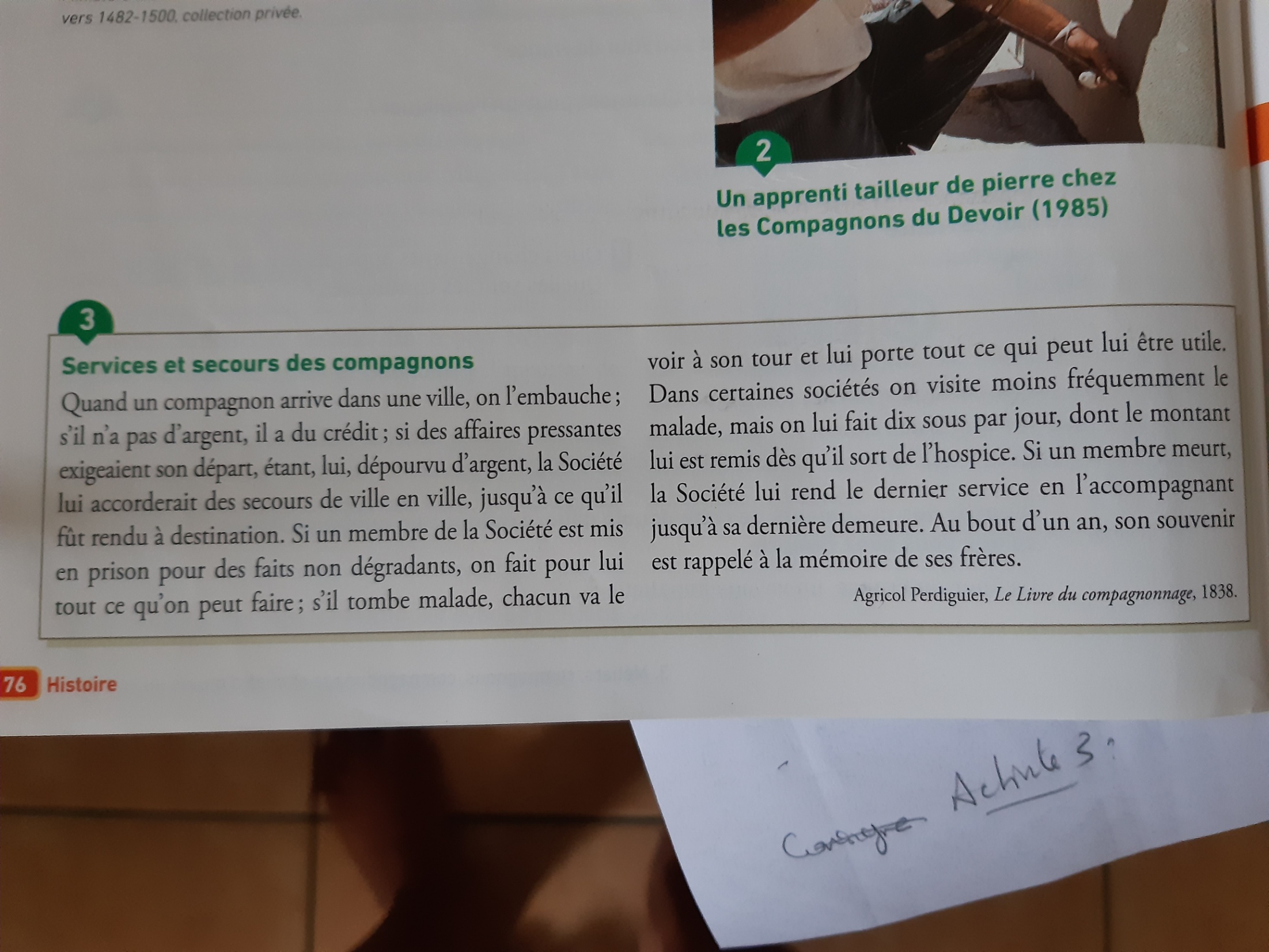 Supports séance 3Doc.1 Première de couverture de l’ouvrage de Gorge Sand,le compagnon du tour de France, paru aux Editions Cosmopolis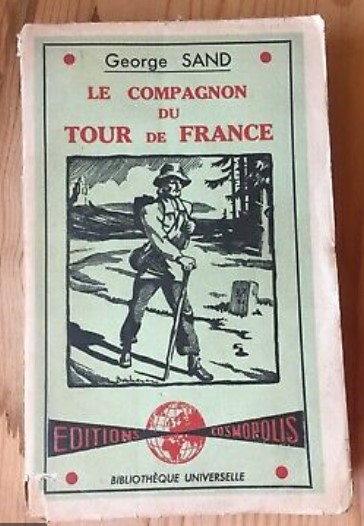 https://www.ebay.fr/itm/George-SAND-Le-Compagnon-du-Tour-de-France-Edition-Cosmopolis-LYON-/113911888140Doc. 2 Extrait d’ Agricol Perdiguier, Mémoires d’un compagnon, 1855. Tiré de  2nde bac pro manuel Hachette technique, programme 2019, p.74.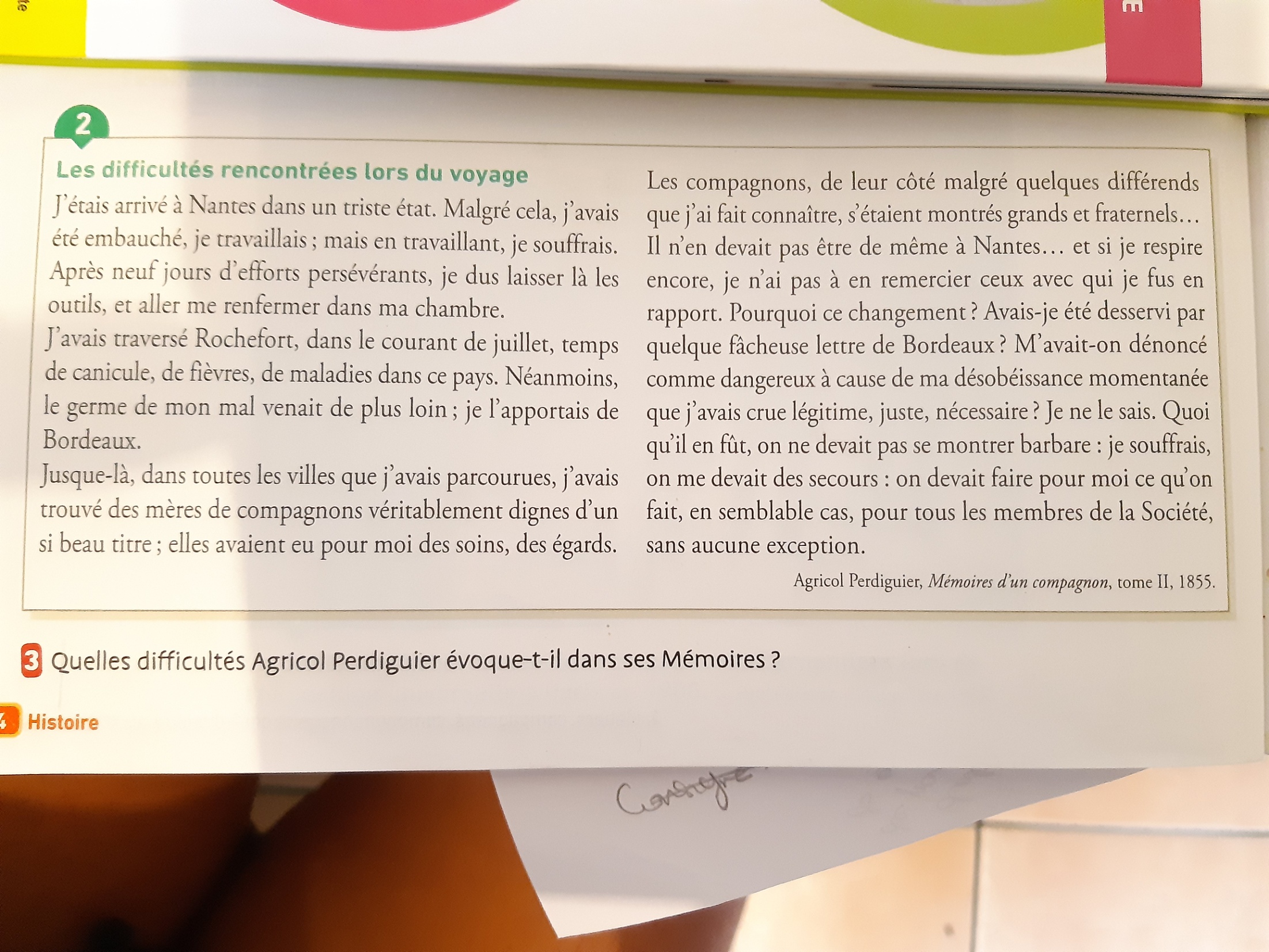 Doc. 3 Un extrait de George Sand, Le Compagnon du Tour de France, 1840. Tiré de  2nde bac pro manuel Hachette technique, programme 2019, p.75.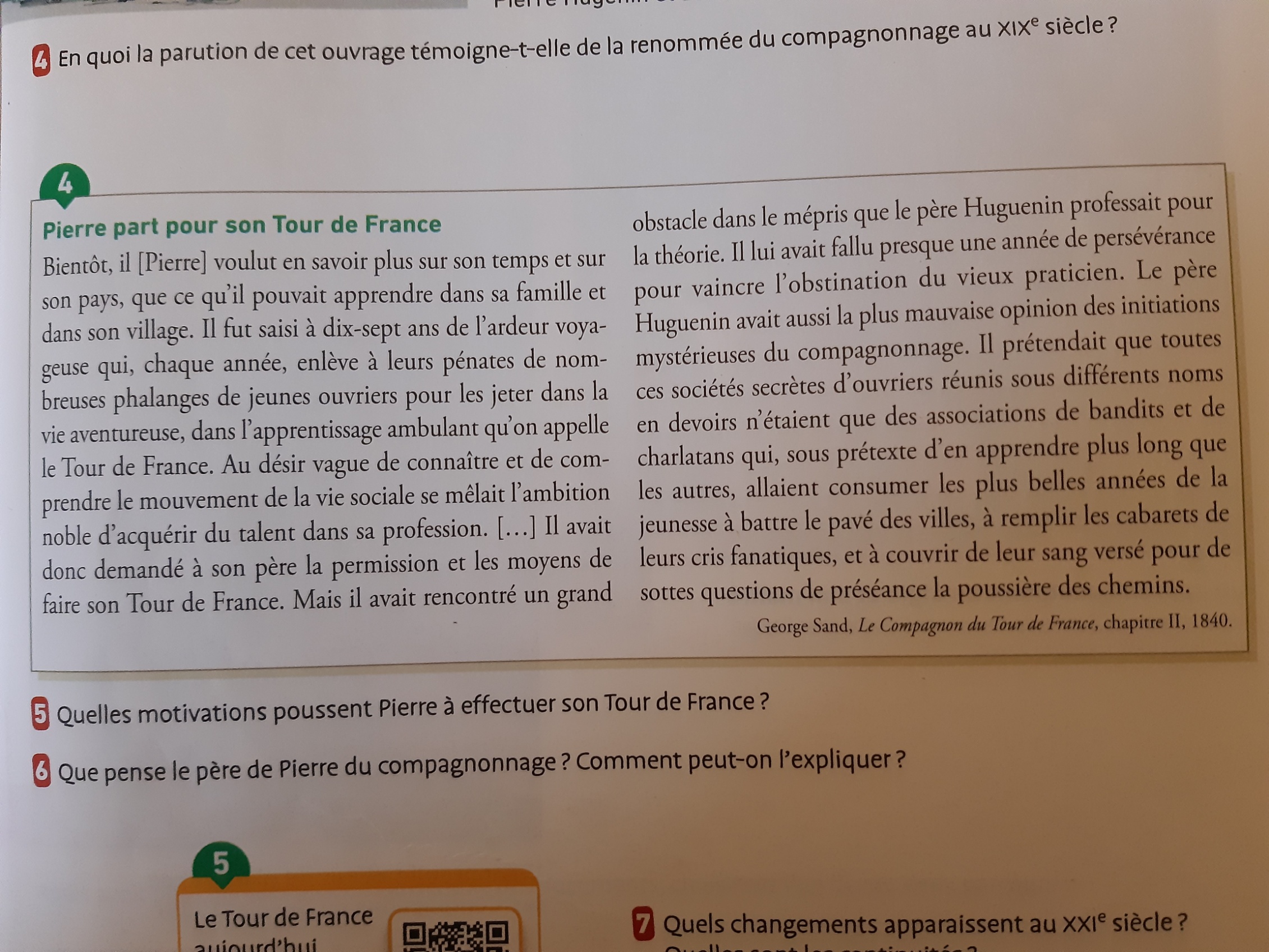 Doc.4 Texte « les étapes du Tour de France d’Agricol Perdiguier » (2nde bac pro manuel Hachette technique, programme 2019, p.74)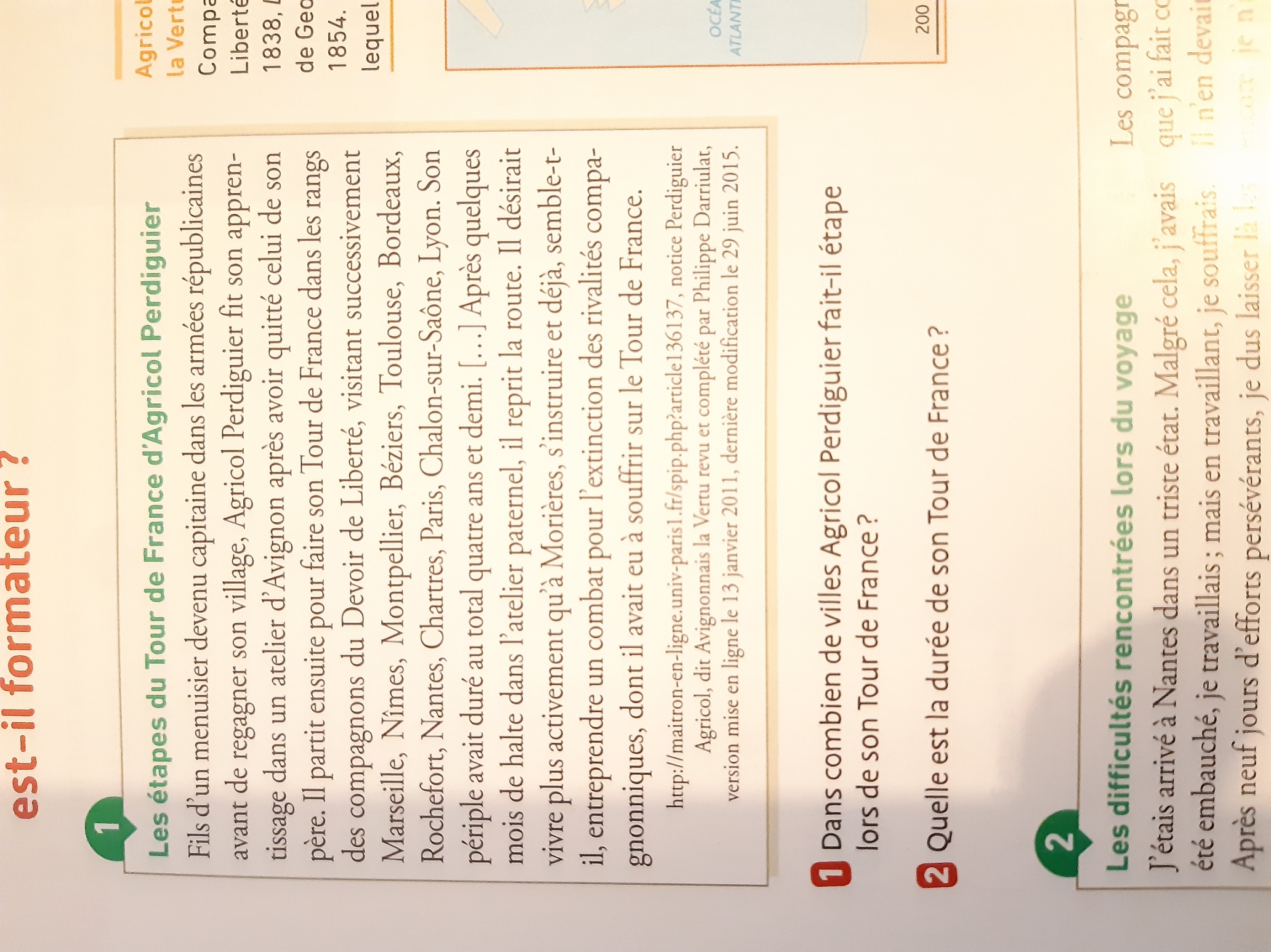 Trace écrite : à l’aide de vos réponses, rédigez, en une vingtaine de lignes, une présentation du Tour de France au XIX siècle. Vous devez :Indiquer les motivations du compagnon (activité 2) « dès l’âge de………..et afin de…………………….. »Décrire ses conditions de voyage (activité 3) « pour une durée de………………, le compagnon fait…………………………….Il est accueilli par…. » Nuancer la vision que les compagnons, leur famille et la société peuvent avoir de ce Tour de France (activité 4) « Toutefois, ……………… »Supports séance 4Selon Nicolas Adell, le chef-d’œuvre est « l’ouvrage qu’il faut réaliser pour obtenir le titre de Compagnon du Tour de France […] S’y ajoute parfois une certaine virtuosité technique […] Cependant, l’essentiel est ailleurs […] Aussi la réalisation du chef-d’œuvre vient-elle davantage rendre compte d’une manière de procéder, d’un style, d’une façon de vivre et d’agir son identité compagnonnique ».extrait d’un article de Nicolas Adell « Arts de faire, arts de vivre. Chefs-d’œuvre inconnus des compagnons du tour de France » tiré du site internet d’OpenEdition Jounals  https://journals.openedition.org/gradhiva/2638#article-2638Chef d’œuvre d’Agricol Perdiguier, maquette en noyer d’un escalier à dessous coulissant ; 1825. tiré du manuel  Delagrave, 2nde bac pro, histoire-géo-EMC, nouveau programme, p.155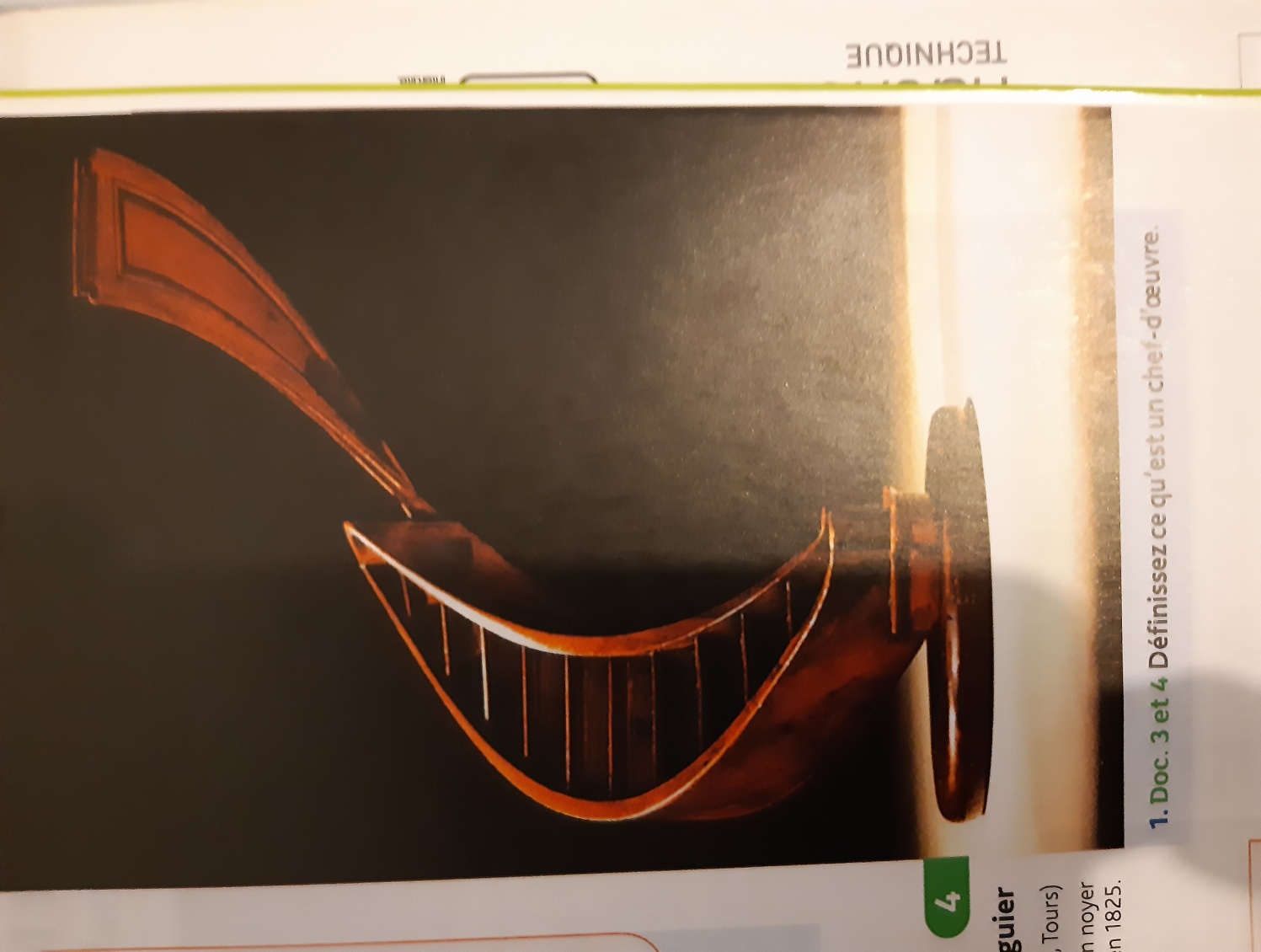 Doc.2 Gravure « la réception d’un compagnon : présentation du chef-d’œuvre, illustration, 1845 », tirée du manuel Belin, 2nde bac pro histoire-géo-Emc, livre-cahier, nouveau programme, p.72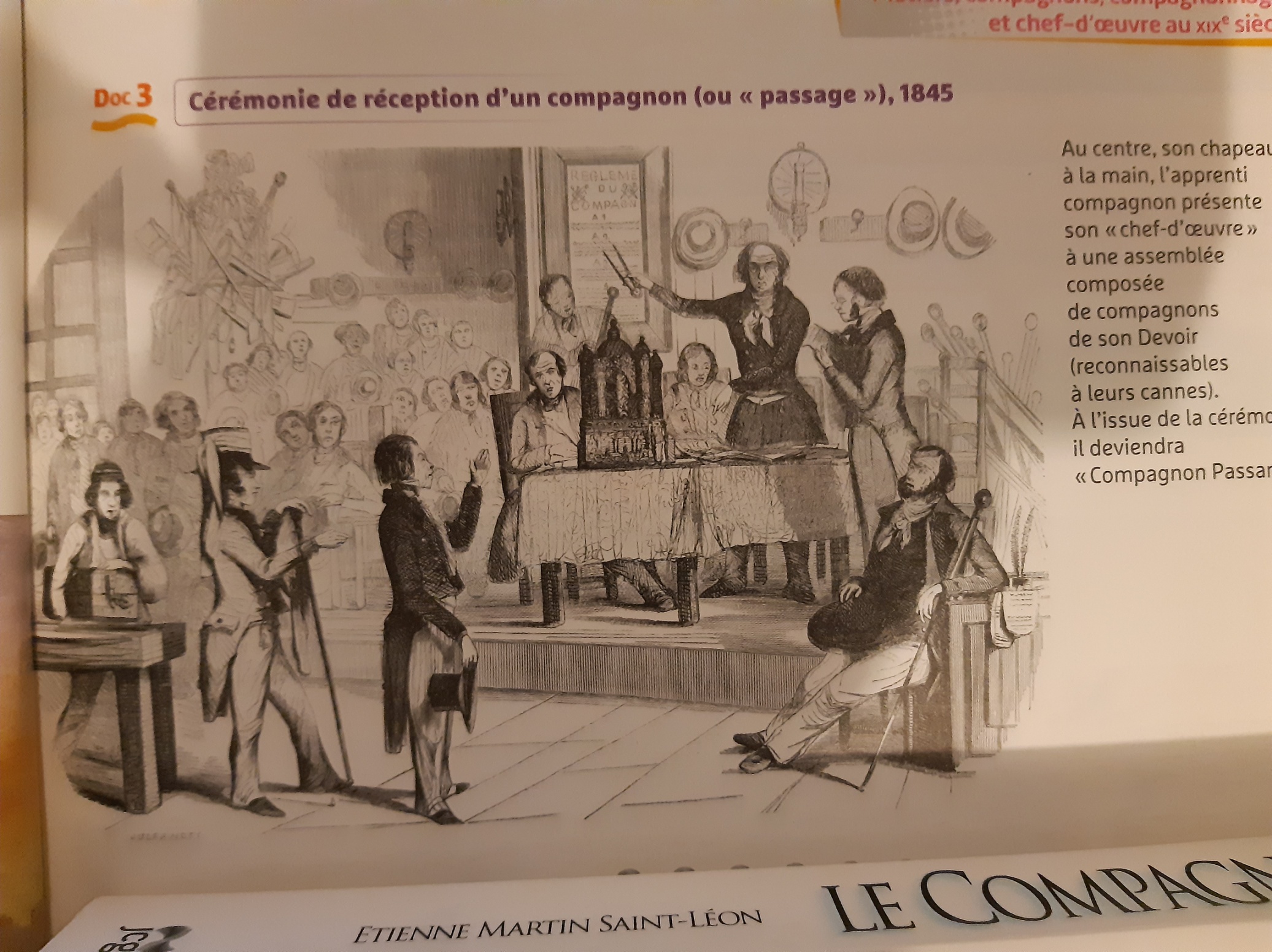 Trace écrite (schéma récapitulatif)2nde BAC PROPROGRAMME D’HISTOIRE THEME 3 / METIERS, COMPAGNONS, COMPAGNONNAGE ET CHEF-D’ŒUVRE AU XIX SIECLESEQUENCE : LE COMPAGNONNAGE AU XIX SIECLEPROGRAMME D’HISTOIRE THEME 3 / METIERS, COMPAGNONS, COMPAGNONNAGE ET CHEF-D’ŒUVRE AU XIX SIECLESEQUENCE : LE COMPAGNONNAGE AU XIX SIECLEPROGRAMME D’HISTOIRE THEME 3 / METIERS, COMPAGNONS, COMPAGNONNAGE ET CHEF-D’ŒUVRE AU XIX SIECLESEQUENCE : LE COMPAGNONNAGE AU XIX SIECLEPROGRAMME D’HISTOIRE THEME 3 / METIERS, COMPAGNONS, COMPAGNONNAGE ET CHEF-D’ŒUVRE AU XIX SIECLESEQUENCE : LE COMPAGNONNAGE AU XIX SIECLEProblématique généraleQu’est-ce-que le compagnonnage et comment s’organise-t-il au XIX siècle ?Qu’est-ce-que le compagnonnage et comment s’organise-t-il au XIX siècle ?Qu’est-ce-que le compagnonnage et comment s’organise-t-il au XIX siècle ?Qu’est-ce-que le compagnonnage et comment s’organise-t-il au XIX siècle ?SéancesetproblématiquesSéance 1Séance 2Séance 3Séance 4Séance 5SéancesetproblématiquesLe compagnonnage, entre apogée et déclin au XIXs(2h)Comment évolue le compagnonnage au XIX siècle et pour quelles raisons ?Une communauté de métiers soudée autour de valeurs et de rites(1h)Quels sont les valeurs, les symboles et les rites qui  caractérisent l’identité compagnonnique ?Le parcours de formation d’un compagnon : le tour de France d’Agricol Perdiguier(2h)Comment et pourquoi Agricol Perdiguier fait-il son tour de France ?Le chef d’œuvre : une réalisation personnelle et professionnelle(1h)Qu’est ce que le « chef d’œuvre » et que représente-t-il pour le compagnon et pour son Devoir ? Evaluation et correction(2h)-Définir les notions : compagnonnage ; chef d’œuvre ; devoirs-Connaitre et utiliser des repères sur une frise chronologique à compléter (manuel Foucher, passerelles, 2nde bac pro histoire-géo-EMC, nouveaux programmes2019, p.69)-lire, analyser et contextualiser une image sur les rixes entre compagnons (manuel Nathan technique, le monde en marche, 2nde bac pro, p.78)Notions /mots-clésCayenne ; compagnonnage ; métiersFraternité ; devoirsTour de France ; compagnon ; métierChef d’œuvreEvaluation et correction(2h)-Définir les notions : compagnonnage ; chef d’œuvre ; devoirs-Connaitre et utiliser des repères sur une frise chronologique à compléter (manuel Foucher, passerelles, 2nde bac pro histoire-géo-EMC, nouveaux programmes2019, p.69)-lire, analyser et contextualiser une image sur les rixes entre compagnons (manuel Nathan technique, le monde en marche, 2nde bac pro, p.78)capacités- Identifier et nommer les grandes étapes de l’évolution du compagnonnage (apogée et déclin)- Prendre des notes- Questionner une photo pour conduire une analyse historique-Rendre compte à l’oral à titre collectifQuestioner des documents pour conduire une analyse historique Décrire le Tour de France d’un compagnon à partir des mémoires, du témoignage d’un compagnonSituer un document dans son contexte pour l’expliquer et en voir l’importance.-Savoir définir le « chef d’œuvre »-Réinvestir des connaissancesEvaluation et correction(2h)-Définir les notions : compagnonnage ; chef d’œuvre ; devoirs-Connaitre et utiliser des repères sur une frise chronologique à compléter (manuel Foucher, passerelles, 2nde bac pro histoire-géo-EMC, nouveaux programmes2019, p.69)-lire, analyser et contextualiser une image sur les rixes entre compagnons (manuel Nathan technique, le monde en marche, 2nde bac pro, p.78)Repères1803 : instauration du livret ouvrier1804 : création de la cayenne des compagnons charpentiers du devoir de liberté1889 : création de l’Union compagnonnique des compagnons du Tour de France des devoirs unis1838 : Agricol Perdiguier, Le Livre du Compagnonnage1841 : George Sand, Le Compagnon du tour de France.1854 : Agricol Perdiguier, Mémoire d’un compagnonEvaluation et correction(2h)-Définir les notions : compagnonnage ; chef d’œuvre ; devoirs-Connaitre et utiliser des repères sur une frise chronologique à compléter (manuel Foucher, passerelles, 2nde bac pro histoire-géo-EMC, nouveaux programmes2019, p.69)-lire, analyser et contextualiser une image sur les rixes entre compagnons (manuel Nathan technique, le monde en marche, 2nde bac pro, p.78)Lien avec l’EMC : « liberté et démocratie » (thème : « La liberté, nos libertés, ma liberté »)Lien avec l’EMC : « liberté et démocratie » (thème : « La liberté, nos libertés, ma liberté »)Lien avec l’EMC : « liberté et démocratie » (thème : « La liberté, nos libertés, ma liberté »)Lien avec l’EMC : « liberté et démocratie » (thème : « La liberté, nos libertés, ma liberté »)Lien avec l’EMC : « liberté et démocratie » (thème : « La liberté, nos libertés, ma liberté »)SCENARIO PEDAGOGIQUE 1SCENARIO PEDAGOGIQUE 1SCENARIO PEDAGOGIQUE 1SCENARIO PEDAGOGIQUE 1OBJECTIFS :Etre capable de connaitre les grandes étapes et les dates-clés de l’évolution du compagnonnage.Etre capable de connaitre les grandes étapes et les dates-clés de l’évolution du compagnonnage.Etre capable de connaitre les grandes étapes et les dates-clés de l’évolution du compagnonnage.Etre capable de connaitre les grandes étapes et les dates-clés de l’évolution du compagnonnage.SEANCE N° 1le compagnonnage, entre apogée et affaiblissement au XIXsDurée : 2 hProblématique : Comment évolue le compagnonnage au XIX siècle et pour quelles raisons ?Notions/mots-clés : Cayenne ; compagnonnage ; métiersCapacités :- identifier et nommer les grandes étapes de l’évolution du compagnonnage (apogée et affaiblissement)- prendre des notes- questionner une photo pour conduire une analyse historique- rendre compte à l’oral, à titre collectifRepères : 1803 : instauration du livret ouvrier ; 1804 : création de la cayenne des compagnons charpentiers du devoir de liberté ; 1889 : création de l’Union compagnonnique des compagnons du Tour de France des devoirs unisProblématique : Comment évolue le compagnonnage au XIX siècle et pour quelles raisons ?Notions/mots-clés : Cayenne ; compagnonnage ; métiersCapacités :- identifier et nommer les grandes étapes de l’évolution du compagnonnage (apogée et affaiblissement)- prendre des notes- questionner une photo pour conduire une analyse historique- rendre compte à l’oral, à titre collectifRepères : 1803 : instauration du livret ouvrier ; 1804 : création de la cayenne des compagnons charpentiers du devoir de liberté ; 1889 : création de l’Union compagnonnique des compagnons du Tour de France des devoirs unisProblématique : Comment évolue le compagnonnage au XIX siècle et pour quelles raisons ?Notions/mots-clés : Cayenne ; compagnonnage ; métiersCapacités :- identifier et nommer les grandes étapes de l’évolution du compagnonnage (apogée et affaiblissement)- prendre des notes- questionner une photo pour conduire une analyse historique- rendre compte à l’oral, à titre collectifRepères : 1803 : instauration du livret ouvrier ; 1804 : création de la cayenne des compagnons charpentiers du devoir de liberté ; 1889 : création de l’Union compagnonnique des compagnons du Tour de France des devoirs unisProblématique : Comment évolue le compagnonnage au XIX siècle et pour quelles raisons ?Notions/mots-clés : Cayenne ; compagnonnage ; métiersCapacités :- identifier et nommer les grandes étapes de l’évolution du compagnonnage (apogée et affaiblissement)- prendre des notes- questionner une photo pour conduire une analyse historique- rendre compte à l’oral, à titre collectifRepères : 1803 : instauration du livret ouvrier ; 1804 : création de la cayenne des compagnons charpentiers du devoir de liberté ; 1889 : création de l’Union compagnonnique des compagnons du Tour de France des devoirs unisSEANCE N° 1le compagnonnage, entre apogée et affaiblissement au XIXsDurée : 2 hPHASAGEPRECISER LES ACTIVITES-ELEVESSUPPORTSMODALITESSEANCE N° 1le compagnonnage, entre apogée et affaiblissement au XIXsDurée : 2 hPHASAGEPrendre des notes L’enseignant présente succinctement l’histoire des métiers et du compagnonnage depuis le Moyen-âge jusqu’au XVIIIe. Il définit ce que sont le compagnonnage, les cayennes et les métiers au XIXe. Il invite les élèves à poser des questions, à reformuler ce qu’ils ont compris et à prendre des notes de façon individuelle. Ils doivent noter les définitions de compagnonnage, de cayenne et de métiers. Dans un 2ème temps, de façon collective, les élèves confrontent leurs notes et les définitions sont alors écrites sur le cahier (partie leçon).Cours dialoguéoral20 mnSEANCE N° 1le compagnonnage, entre apogée et affaiblissement au XIXsDurée : 2 hPHASAGE2. lire, analyser et interpréter une chronologieAfin de mettre en évidence les grandes étapes et les dates-clés de l’évolution du compagnonnage au XIXe, les élèves doivent répondre à des questions et faire du repérage sur la chronologie. Partant de là, ils complètent un tableau récapitulatif en inscrivant les dates importantes et en leur donnant du sens dans l’évolution des communautés de métiers.1 chronologie « l’histoire du compagnonnage depuis la fin du Moyen-âge » (2nde bac pro, manuel Foucher, nouveau programme, août 2019, p.64)Travail de groupe (4 élèves)20mnSEANCE N° 1le compagnonnage, entre apogée et affaiblissement au XIXsDurée : 2 hPHASAGE3. lire et analyser une photoAfin de comprendre et d’expliquer le rôle des transformations socio-économiques de la 2nde moitié du XIX siècle dans le déclin du compagnonnage, les élèves présentent et décrivent la photo d’ouvriers dans une usine du Creusot. Pour cela, ils questionnent la photo et mènent une analyse historique sur le rôle de l’industrialisation et de la mécanisation dans le déclin du compagnonnage.1 photo « atelier d’élèves ouvriers aux usines Schneider du Creusot (1912) ». 2nde bac pro histoire-géo-EMC, manuel Delagrave, avril 2020, p.157.Individuellement 20mnSEANCE N° 1le compagnonnage, entre apogée et affaiblissement au XIXsDurée : 2 hPHASAGE4. Trace écrite. A l’aide de leurs notes, de leurs réponses les élèves rédigent une synthèse sur l’évolution du compagnonnage au XIXe. Chaque groupe soumet à la classe sa synthèse qui fait l’objet d’une critique basée sur une grille d’évaluation.Une grille d’évaluation de la synthèse1 heure (30mn de préparation/30mn de présentation)Par groupe de 4 élèvesSCENARIO PEDAGOGIQUE 2SCENARIO PEDAGOGIQUE 2SCENARIO PEDAGOGIQUE 2SCENARIO PEDAGOGIQUE 2OBJECTIFS :Etre capable de montrer que le compagnonnage est une communauté d’artisans soudés qui se transmettent des « devoirs » (savoirs et des secrets liés à leur métier)Etre capable de montrer que le compagnonnage est une communauté d’artisans soudés qui se transmettent des « devoirs » (savoirs et des secrets liés à leur métier)Etre capable de montrer que le compagnonnage est une communauté d’artisans soudés qui se transmettent des « devoirs » (savoirs et des secrets liés à leur métier)Etre capable de montrer que le compagnonnage est une communauté d’artisans soudés qui se transmettent des « devoirs » (savoirs et des secrets liés à leur métier)SEANCE N° 2une communauté de métier  soudée autour de valeurs et de ritesDurée : 1hProblématique : Quels sont les valeurs, les symboles et les rites qui caractérisent l’identité compagnonnique ?Notions/mots-clés : Fraternité ; devoirsCapacités : questioner des documents pour conduire une analyse historique; Repères : 1854 : Agricol Perdiguier, Mémoire d’un compagnonProblématique : Quels sont les valeurs, les symboles et les rites qui caractérisent l’identité compagnonnique ?Notions/mots-clés : Fraternité ; devoirsCapacités : questioner des documents pour conduire une analyse historique; Repères : 1854 : Agricol Perdiguier, Mémoire d’un compagnonProblématique : Quels sont les valeurs, les symboles et les rites qui caractérisent l’identité compagnonnique ?Notions/mots-clés : Fraternité ; devoirsCapacités : questioner des documents pour conduire une analyse historique; Repères : 1854 : Agricol Perdiguier, Mémoire d’un compagnonProblématique : Quels sont les valeurs, les symboles et les rites qui caractérisent l’identité compagnonnique ?Notions/mots-clés : Fraternité ; devoirsCapacités : questioner des documents pour conduire une analyse historique; Repères : 1854 : Agricol Perdiguier, Mémoire d’un compagnonSEANCE N° 2une communauté de métier  soudée autour de valeurs et de ritesDurée : 1hPHASAGEPRECISER LES ACTIVITES-ELEVESSUPPORTSMODALITESSEANCE N° 2une communauté de métier  soudée autour de valeurs et de ritesDurée : 1hPHASAGE1. identifier certains symboles et rites du compagnonnage, à partir d’une vidéo Après avoir visionné une lecture filmée du « tableau de réception de compagnon » (2mn), l’élève indique, sur une image fournie, les attributs du compagnon (ses rubans, sa canne, sa gourde) et mentionne le surnom que l’on lui donne. Il comprend ensuite, au fil de la vidéo et en répondant à des questions, que les compagnons appartiennent à des Devoirs (associations) ayant leur devise. Il indique par ailleurs celle du Devoir dont il est question dans la vidéo et explique pourquoi elle est tenue secrète. L’élève comprend ainsi que les compagnons ont des signes et des symboles distinctifs qui leur permettent de se reconnaitre et qui font leur identité..Individuellement15mn SEANCE N° 2une communauté de métier  soudée autour de valeurs et de ritesDurée : 1hPHASAGEidentifier les valeurs défendues par le compagnonnage, à partir d’une vidéo et compléter la 1ère ligne d’un tableauafin de comprendre que le compagnonnage est une formation non seulement professionnelle mais aussi humaine et morale, l’élève complète un tableau dans lequel il relève les valeurs, les rites, les outils et la formation des compagnons (mentionnés dans la vidéo). Dans une dernière colonne, il donne du sens, explique le rôle des éléments relevés et l’image donnée du compagnon.Un tableau à compléter « le compagnonnage, une formation morale et professionnelle »En  binôme2OmnSEANCE N° 2une communauté de métier  soudée autour de valeurs et de ritesDurée : 1hPHASAGEidentifier les autres valeurs du compagnonnage à partir de l’analyse d’un témoignagePour compléter la liste des valeurs défendues et partagées par les compagnons, l’élève repère et classifie, dans le témoignage d’Agricol Perdiguier, les valeurs relevant d’une aide matérielle ; financière et d’un soutien moral. Il en déduit les valeurs de fraternité et solidarité et complète la dernière ligne du tableau. S’agissant de la formation professionnelle, l’élève relève les indices du texte et complète le tableau. Enfin, à l’écrit, il émet des hypothèses quant au déroulement de la formation professionnelle.1 extrait du livre du compagnonnage, d’Agricol Perdiguier (1838) « services et secours des compagnons » tiré du manuel Hachette technique 2nde bac pro histoire-géo-EMC, août 2019, p.76Le tableau « le compagnonnage, une formation morale et professionnelle » à acheverEn binôme20mnSEANCE N° 2une communauté de métier  soudée autour de valeurs et de ritesDurée : 1hPHASAGETrace écrite Le tableau « le compagnonnage, une formation morale et professionnelle d’un compagnon des Devoirs » constitue la trace écrite. Il permet à l’élève de caractériser l’identité compagnonnique (ses valeurs, ses rites, ses symboles) tout en évoquant le parcours de formation du compagnon qui sera explicité dans la séance suivante. Le tableau« le compagnonnage, une formation morale et professionnelle »SCENARIO PEDAGOGIQUE 3SCENARIO PEDAGOGIQUE 3SCENARIO PEDAGOGIQUE 3SCENARIO PEDAGOGIQUE 3OBJECTIFS :- être capable de décrire et caractériser le parcours de formation d’un compagnon au XIX S- être capable de décrire et caractériser le parcours de formation d’un compagnon au XIX S- être capable de décrire et caractériser le parcours de formation d’un compagnon au XIX S- être capable de décrire et caractériser le parcours de formation d’un compagnon au XIX SSEANCE N° 3Le parcours de formation d’un compagnon : le tour de France d’Agricol PerdiguierDurée : 2 hProblématique : Comment et pourquoi Agricol Perdiguier fait-il son Tour de France ? Qu’en est-il de nos jours ? Notions/mots-clés : Tour de France ; compagnon ; métierCapacités : Situer un document dans son contexte pour l’expliquer et en voir l’importance.décrire le tour de France d’un compagnon à partir des mémoires, du témoignage d’un compagnonRepères : 1841 : George Sand, Le Compagnon du tour de France. 1854 : Agricol Perdiguier, Mémoires d’un compagnon.Problématique : Comment et pourquoi Agricol Perdiguier fait-il son Tour de France ? Qu’en est-il de nos jours ? Notions/mots-clés : Tour de France ; compagnon ; métierCapacités : Situer un document dans son contexte pour l’expliquer et en voir l’importance.décrire le tour de France d’un compagnon à partir des mémoires, du témoignage d’un compagnonRepères : 1841 : George Sand, Le Compagnon du tour de France. 1854 : Agricol Perdiguier, Mémoires d’un compagnon.Problématique : Comment et pourquoi Agricol Perdiguier fait-il son Tour de France ? Qu’en est-il de nos jours ? Notions/mots-clés : Tour de France ; compagnon ; métierCapacités : Situer un document dans son contexte pour l’expliquer et en voir l’importance.décrire le tour de France d’un compagnon à partir des mémoires, du témoignage d’un compagnonRepères : 1841 : George Sand, Le Compagnon du tour de France. 1854 : Agricol Perdiguier, Mémoires d’un compagnon.Problématique : Comment et pourquoi Agricol Perdiguier fait-il son Tour de France ? Qu’en est-il de nos jours ? Notions/mots-clés : Tour de France ; compagnon ; métierCapacités : Situer un document dans son contexte pour l’expliquer et en voir l’importance.décrire le tour de France d’un compagnon à partir des mémoires, du témoignage d’un compagnonRepères : 1841 : George Sand, Le Compagnon du tour de France. 1854 : Agricol Perdiguier, Mémoires d’un compagnon.SEANCE N° 3Le parcours de formation d’un compagnon : le tour de France d’Agricol PerdiguierDurée : 2 hPHASAGEPRECISER LES ACTIVITES-ELEVESSUPPORTSMODALITESSEANCE N° 3Le parcours de formation d’un compagnon : le tour de France d’Agricol PerdiguierDurée : 2 hPHASAGEPhase d’accrocheLes élèves présentent le document 1 (la 1ère de couverture). Ils sont invités à réinvestir les connaissances de la séance 2 (notamment les symboles du compagnon) en identifiant le compagnon grâce à son bâton et à sa gourde. Ensuite, ils indiquent ce que fait le compagnon, d’où il vient et émettent des hypothèses sur sa destination et le pourquoi de son déplacement. Une photo de la 1ère de couverture de l’ouvrage de Sand, le compagnon du Tour de France, paru aux Editions Cosmopolis.https://www.ebay.fr/itm/George-SAND-Le-Compagnon-du-Tour-de-France-Edition-Cosmopolis-LYON-/1139118881405mn Oral/ CollectivementSEANCE N° 3Le parcours de formation d’un compagnon : le tour de France d’Agricol PerdiguierDurée : 2 hPHASAGE contextualiser l’ouvrage d’Agricol Perdiguier (doc.2) et celui de George Sand (doc.3)Afin de comprendre le contexte de rédaction et de parution des 2 textes ainsi que leur valeur historique, l’élève complète les 2 premières lignes d’un tableau mentionnant les auteurs, la nature des documents, l’année de publication, le thème abordé et le contexte historique (en s’appuyant sur la chronologie de la séance 1). Dans un 2ème temps, en complétant les 3 dernières lignes du tableau, il poursuit une démarche d’analyse historique en émettant des hypothèses quant à : l’intérêt historique de ces types de sources ; l’attitude critique à avoir et les raisons qui ont pu pousser les auteurs à les écrire.1 chronologie « l’histoire du compagnonnage depuis la fin du Moyen-âge » (Doc.1 séance1) 1 extrait des Mémoires d’un compagnon de Agricol Perdiguier (2nde bac pro histoire-géo-EMC manuel Hachette technique, programme 2019, août 2019 p.74) 1 extrait de George Sand, Le compagnon du Tour de France, 1840. (2nde bac pro histoire-géo-EMC manuel Hachette technique, programme 2019, août 2019 p.74)Cours dialogué + collectivement à l’oral20mn SEANCE N° 3Le parcours de formation d’un compagnon : le tour de France d’Agricol PerdiguierDurée : 2 hPHASAGEConnaitre les conditions de départ et les motivations de Perdiguier pour son tour de FrancePar un jeu de questions et de relevés, portant sur les doc.3 et 4 (« les étapes du Tour de France »,  l’élève repère : l’âge, les motivations et le niveau de formation du futur compagnon. Il indique ensuite le rôle et le poids de la famille dans la décision et l’autorisation de départ. 1 extrait de George Sand, Le compagnon du Tour de France, 1840.1 texte « les étapes du Tour de France d’Agricol Perdiguier » (2nde bac pro histoire-géo-EMC manuel Hachette technique, programme 2019, août 2019 p.74)Individuellement 20mn (15mn préparation/ 5mn correction)SEANCE N° 3Le parcours de formation d’un compagnon : le tour de France d’Agricol PerdiguierDurée : 2 hPHASAGEdécrire les conditions de voyage durant le Tour de FranceAfin de connaitre les conditions de voyage des apprentis durant leur tour de France et retrouver les valeurs partagées par les compagnons au XIXs,  l’élève répond à des questions sur : la durée du voyage ; les différents acteurs et leur rôle durant la formation.Une carte des étapes de son Tour de France est vidéoprojetée afin qu’il puisse visualiser le parcours et se repérer géographiquement.1 carte vidéoprojetée des étapes du tour de France d’Agricol Perdiguier (2nde bac pro histoire-géo-EMC, manuel Nathan technique, Coll. Dialogues, nouveau programme 2019, juin 2019, p.82) Texte « les difficultés rencontrées lors du voyage », extrait des mémoires d’un compagnon, d’Agricol Perdiguier (2nde bac pro manuel Hachette technique, programme 2019, p.74)20mnEn binômeSEANCE N° 3Le parcours de formation d’un compagnon : le tour de France d’Agricol PerdiguierDurée : 2 hPHASAGENuancer la vision de la société et d’Agricol sur le compagnonnage (doc.2 et 3)L’objectif de cette activité est de nuancer la vision idéalisée véhiculée par les Devoirs. Ainsi, l’élève est invité à questionner le texte, à exercer son esprit critique en répondant à des questions lui permettant d’aborder : les divisions, les rixes entre Devoirs ; les difficultés financières de l’apprenti ; le non-respect des valeurs de fraternité et de solidarité dans certains cas mais aussi la méfiance du peuple face au caractère secret et mystique des Devoirs.1 extrait de George Sand, Le compagnon du Tour de France, 1840. (2nde bac pro histoire-géo-EMC manuel Hachette technique, programme 2019, août 2019 p.74)SEANCE N° 3Le parcours de formation d’un compagnon : le tour de France d’Agricol PerdiguierDurée : 2 hPHASAGE5. Trace écrite. à l’aide de vos réponses, rédigez, en une dizaine de lignes, une présentation du Tour de France au XIX siècle. Vous devez Indiquer : les motivations (activité 2) ; les conditions de voyage (activité 3) ; la vision que les compagnons, leur famille et la société peuvent avoir de ce Tour de France (activité 4). Vous pouvez vous aider des amorces proposées.Quelques amorces guidant la rédaction30 mnEn binômeTravail notéSCENARIO PEDAGOGIQUE 4SCENARIO PEDAGOGIQUE 4SCENARIO PEDAGOGIQUE 4SCENARIO PEDAGOGIQUE 4OBJECTIFS :- Comprendre ce qu’est un « chef-d’œuvre » et ce qu’il représente pour le compagnon et son Devoir- Comprendre ce qu’est un « chef-d’œuvre » et ce qu’il représente pour le compagnon et son Devoir- Comprendre ce qu’est un « chef-d’œuvre » et ce qu’il représente pour le compagnon et son Devoir- Comprendre ce qu’est un « chef-d’œuvre » et ce qu’il représente pour le compagnon et son DevoirSEANCE N° 4Le chef d’œuvre : une réalisation personnelle et professionnelleDurée : 1 hProblématique : Qu’est ce que le « chef d’œuvre » et que représente-t-il pour le compagnon et pour son Devoir ?Notions/mots-clés : chef d’œuvreCapacités : Définir ce qu’est un “chef d’oeuvre” au XIXsRepères : Problématique : Qu’est ce que le « chef d’œuvre » et que représente-t-il pour le compagnon et pour son Devoir ?Notions/mots-clés : chef d’œuvreCapacités : Définir ce qu’est un “chef d’oeuvre” au XIXsRepères : Problématique : Qu’est ce que le « chef d’œuvre » et que représente-t-il pour le compagnon et pour son Devoir ?Notions/mots-clés : chef d’œuvreCapacités : Définir ce qu’est un “chef d’oeuvre” au XIXsRepères : Problématique : Qu’est ce que le « chef d’œuvre » et que représente-t-il pour le compagnon et pour son Devoir ?Notions/mots-clés : chef d’œuvreCapacités : Définir ce qu’est un “chef d’oeuvre” au XIXsRepères : SEANCE N° 4Le chef d’œuvre : une réalisation personnelle et professionnelleDurée : 1 hPHASAGEPRECISER LES ACTIVITES-ELEVESSUPPORTSMODALITESSEANCE N° 4Le chef d’œuvre : une réalisation personnelle et professionnelleDurée : 1 hPHASAGELecture et analyse d’une définition du « chef d’œuvre »A partir de la définition, l’élève repère les différents aspects du chef d’œuvre : sa nature; son but ; ce qu’il montre de la technicité du futur compagnon; l’aboutissement d’un parcours personnel. Une définition plus simple est alors construite en cours dialogué. Dans un 2ème temps, chaque élément relevé est explicité par l’enseignant et illustré par le chef d’œuvre de Perdiguier. 1 définition extraite d’un article de Nicolas Adell « Arts de faire, arts de vivre. Chefs-d’œuvre inconnus des compagnons du tour de France » tiré du site internet d’OpenEdition Jounalshttps://journals.openedition.org/gradhiva/2638#article-2638Le chef d’œuvre vidéoprojeté d’Agricol Perdiguier tiré du manuel  Delagrave, 2nde bac pro, histoire-géo-EMC, nouveau programme, avril 2020, p.15520mn Oral/ cours dialoguéSEANCE N° 4Le chef d’œuvre : une réalisation personnelle et professionnelleDurée : 1 hPHASAGE décrire la cérémonie de présentation d’un chef d’œuvre après avoir identifier les éléments d’une gravure.L’élève analyse ensuite une gravure de la réception d’un chef-d’œuvre. Il doit identifier des éléments numérotés sur ce document, à l’aide de ses connaissances (les symboles compagnonniques canne, rubans et compas; le chef-d’œuvre; les outils du métier; les règles du Devoir). Il peut alors en 1 ou 2 phrases décrire la cérémonie de présentation du chef d’œuvre. 1 gravure « la réception d’un compagnon : présentation du chef-d’œuvre, illustration, 1845 », tirée du manuel Belin, 2nde bac pro histoire-géo-Emc, livre-cahier, nouveau programme, 2019, p.7215mn SEANCE N° 4Le chef d’œuvre : une réalisation personnelle et professionnelleDurée : 1 hPHASAGErépondre à des questions et émettre des hypothèses sur l’importance et de la fonction du chef d’œuvre, à partir de l’analyse de la gravure.L’élève indique à quel moment du parcours de sa formation, l’apprenti réalise son chef d’œuvre et le présente à ses pairs. Il émet ensuite des hypothèses (fondées sur l’analyse de la scène de la gravure) quant à l’importance du chef d’œuvre pour la reconnaissance des pairs; pour la promotion au rang de compagnon du Devoir; pour la démonstration de sa dextérité et de sa maîtrise des techniques ; pour l’aboutissement d’un parcours initiatique, de valeurs, de vertus….SEANCE N° 4Le chef d’œuvre : une réalisation personnelle et professionnelleDurée : 1 hPHASAGE4. Trace écrite. à l’aide des éléments mis en évidence durant les activités, l’élève complète un schéma récapitulatif du chef d’œuvre : réalisation technique ; reconnaissance des pairs et adoption du devoir ; réalisation individuelle ou collective. Un schéma récapitulatif à compléter10mnCollectivement, à l’oralAuteurs (nom et profession)Nature du documentAnnée de publicationThème (de quoi parlent ces textes)Contexte historique (la période évoquée dans les 2 documents et la période de parution)Doc.1Doc.2J’explique l’intérêt de ces docs pour la connaissance historique du compagnonnage Pensez-vous que l’historien et vous-même devez avoir une attitude critique face à ces documents. Pourquoi ?J’émets des hypothèses sur les raisons qui ont pu pousser Perdiguier et Sand à écrireGRILLE D’EVALUATION DE LA SYNTHESE SUR « L’EVOLUTION DU COMPAGNONNAGE AU XIXe SIECLE »GRILLE D’EVALUATION DE LA SYNTHESE SUR « L’EVOLUTION DU COMPAGNONNAGE AU XIXe SIECLE »GRILLE D’EVALUATION DE LA SYNTHESE SUR « L’EVOLUTION DU COMPAGNONNAGE AU XIXe SIECLE »Les critères d’évaluationouinonNous avons défini et utilisé les notions « compagnonnage, cayenne »Nous avons distingué les 2 grandes phases de l’évolution du compagnonnageNous avons introduit les dates-clés (1803 ; 1804 et 1889)Nous avons mentionné le rôle des transformations socio-économiques dans le déclin du compagnonnageNotre paragraphe est structuré et cohérentFORMATION MORALE DU COMPAGNONFORMATION MORALE DU COMPAGNONFORMATION MORALE DU COMPAGNONFORMATION PROFESSIONNELLEFORMATION PROFESSIONNELLEJe relève les informations tirées de la vidéoLes ritesLes valeursLeur rôle et l’image donnée du compagnonLes outils et formationCe qu’ils symbolisent/ donner du sensJe relève les informations tirées de la vidéoJe relève les informations tirées du texte